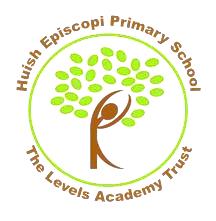 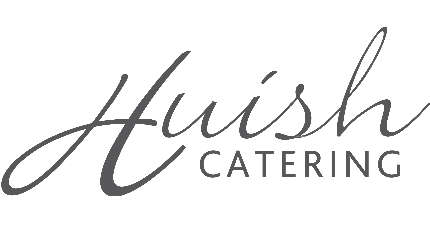 HEPS LUNCH MENU 2020Vegetables will be provided with every meal.  Allergens list on request from School Office & on display in hall lobby.School Meals Menu Weeks – 2020:Week 1: w/c; 7 Sept; 28 Sept; 19 Oct; 16 Nov; 14 Dec.Week 2: w/c; 14 Sept; 5 Oct; 2 Nov; 23 Nov. Week 3: w/c; 21 Sept; 12 Oct; 9 Nov; 7 Dec.WEEK 1WEEK 2WEEK 3MondayMondayMondaySausage Roll, mashed potato 1Homemade mild chicken curry with 50/50 rice1Chicken nuggets with mashed potato1Veggie Sausage Roll, mashed potato 2Sweet potato & chickpea korma with 50/50 rice 2Cheese and potato pie2Fruity flapjackAFlapjackAMousse of the dayAFresh fruit/yogurtBFresh fruit/yogurtBFresh fruit/yogurtBTuesdayTuesdayTuesdayHomemade mild chicken curry with 50/50 rice & sweetcorn1Beef lasagne1Mild chilli con carni with rice1Sweet potato & chickpea korma with 50/50 rice & sweetcorn2Vegetable lasagne2Mild Quorn chilli con carni with rice2Homemade cookieASponge of the dayAFruit cookieAFresh fruit/yogurtBFresh fruit/yogurtBFresh fruit/yogurtBWednesdayWednesdayWednesdayRoast chicken with roast potatoes & gravy1Roast turkey in gravy with roast potatoes1Roast chicken with roast potatoes & gravy1Vegetable & cheese bake with roast potatoes2Tomato & Bean wrap with roast potatoes2Ratatouille & mixed bean crumble with roast potatoes2Fruit jellyAHomemade shortbreadAHomemade shortbreadAFresh fruit/yogurtBFresh fruit/yogurtBFresh fruit/yogurtBThursdayThursdayThursdayTuna pasta bake1Cheese & ham pizza with sauté potatoes1Sausage & Tomato Pasta Bake1Cheesy pasta2Margherita pizza with sauté potatoes2Cheesy Pasta2Chocolate sponge & sauceABanana cakeASponge of the dayAFresh fruit/yogurtBFresh fruit/yogurtBFresh fruit/yogurtBFridayFridayFridayHot dog sausage in a bun with chips1Fish with chips1Fish fingers with chips1Vegetarian Pizza with chips2Cheese quiche with chips2Veggie fingers with chips2Ice creamAIce creamAIce cream AFresh fruit/yogurtBFresh fruit/yogurtBFresh fruit/yogurtB